PARAIŠKA TARŠOS LEIDIMUI Nr. VR-4.7-V-02-356/TL-V.7-57/2017 PATIKSLINTI 					[3] [0] [0] [5] [4] [8] [9] [2] [5]                                                                                                                 (Juridinio asmens kodas)UAB „Horeca sprendimai“, Sandėlių g. 34, LT-02241 Vilnius, tel. 852620092, faksas +370 5 2620092, el. p. info@horecasprendimai.lt (Veiklos vykdytojo, teikiančio paraišką, pavadinimas, adresas, telefono, fakso Nr., elektroninio pašto adresas)Maisto atliekų tvarkymo įrenginys Sandėlių g. 34, 02241 Vilnius(ūkinės veiklos pavadinimas, adresas). apdorojamos atliekos (naudojamos ar šalinamos, įskaitant paruošimą naudoti ir šalinti), išskyrus atvejus, kai vadovaujantis Taršos integruotos prevencijos ir kontrolės leidimų išdavimo, pakeitimo ir panaikinimo taisyklių, patvirtintų Lietuvos Respublikos aplinkos ministro 2013 m. liepos 15 d. įsakymu Nr. D1-528 „Dėl Taršos integruotos prevencijos ir kontrolės leidimų išdavimo, pakeitimo ir galiojimo panaikinimo taisyklių patvirtinimo“, 1 priedu tokiai veiklai reikia turėti Taršos integruotos prevencijos ir kontrolės leidimą (nurodoma, kokius kriterijus pagal Taisyklių 1 priedą atitinka įrenginys)Direktorius Vytautas Keršys, tel. 852620092, el.p. info@horecasprendimai.lt (kontaktinio asmens duomenys, telefono, fakso Nr., el. pašto adresas)BendroJI PARAIŠKOS DALISUAB „Horeca sprendimai“ planuoja atliekų laikymui ir tvarkymui pradėti eksploatuoti naujas patalpas – pastatą 5F1g, unikalus numeris 7996-7013-1032. Taip pat numatoma padidinti vienu metu laikomų atliekų kiekį, pakeisti atliekų apdorojimo technologiją. Dėl šių priežasčių, vadovaujantis Lietuvos Respublikos aplinkos apsaugos įstatymo Nr. I-2223 (Lietuvos aidas 1992, Nr. 20-0; Žin. 1992, Nr.5-75 ir vėlesni pakeitimai) nuostatomis, teikiama paraiška Taršos leidimui patikslinti.Veiklos vykdytojo pavadinimas, juridinio asmens kodas, buveinės adresas, kontaktinio asmens duomenys, ūkinės veiklos objekto pavadinimas ir adresasVeiklos vykdytojas – UAB „Horeca sprendimai“, Sandėlių g. 44, LT-02241 Vilnius. Įmonės kodas – 300548925.Kontaktinis asmuo – Vytautas Keršys, tel. 852620092, faksas +370 5 2620092, el. p. info@horecasprendimai.lt.Ūkinės veiklos objekto pavadinimas – Maisto atliekų tvarkymo įrenginys.Trumpa aprašomojo pobūdžio informacija apie visus toje vietoje to paties veiklos vykdytojo eksploatuojamus ir (ar) planuojamus eksploatuoti įrenginius, galinčius sukelti teršalų išmetimą (išleidimą), nurodant jų eksploatacijos pradžią, įrenginių techninius parametrus, nepriklausomai nuo to, ar tie įrenginiai atitinka Taisyklių 4.4 papunktį, įskaitant įrenginiuose naudojamas technologijas, jų pajėgumus, juose vykdomą veiklą, naudojamas medžiagas ir mišinius; išmetamų (išleidžiamų) teršalų šaltinius, išmetamus (išleidžiamus) teršalusMaisto atliekų tvarkymo įrenginio veikla bus vykdoma sandėliavimo paskirties pastatuose:4P1g, unikalus numeris 7996-7013-1029, pastato plotas – 676,37 m2; 5F1g, unikalus numeris 7996-7013-1032, pastato plotas – 676,37 m2.UAB „Horeca sprendimai“ pastatus, kuriuose planuojama veikla, nuomoja iš UAB „Biomotorai“.Patalpų nuomos sutartys pateiktos paraiškos 1 priede. Pastatai yra žemės sklype, kurio kadastrinis Nr. 0101/0165:1123, unikalus numeris 4400-2390-4561. Žemės sklypo pagrindinė naudojimo paskirtis: kita; Žemės sklypo naudojimo būdas: Pramonės ir sandėliavimo objektų teritorijos. Visa atliekų tvarkymo veikla bus vykdoma pastatuose. Veiklos schema su pažymėtomis atliekų laikymo vietomis pateikta Atliekų naudojimo ar šalinimo techninis reglamento priede.Veiklos metu vykdomas maisto atliekų rūšiavimas, smulkinimas, maišymas, atliekų perkėlimas, perpylimas į didesnes talpas, atliekų laikymas.Patalpos šaltuoju metų laiku šildomos dviem skysto kuro katilais, kurių kiekvieno galingumas 120 kW.Maisto atliekų tvarkymo įrenginyje (pastate 4P1g, unikalus numeris 7996-7013-1029) pat plaunami atliekų konteineriai, kuriais atvežamos maisto atliekos. Konteinerių plovimui įrengta plovykla su aukšto slėgio plovimo įranga. Plovimo metu susidariusios nuotekos nuvedamos į 25 m3 požeminę nuotekų talpą iš kurios periodiškai išvežamos. Nuotekų išvežimą vykdo šia veikla užsiimanti įmonė. Plovimui naudojami plovikliai, kurių kiekiai nurodyti paraiškos 1 lentelėje. Pastate, darbuotojų sanitariniams poreikiams įrengtas tualetas ir dušas. Nuotekos iš tualeto ir dušo nuvedamos į aukščiau nurodytą 25 m3 požeminę nuotekų talpą. Planuojama, kad preliminariai bendrai susidarys ~2400 m3/metus gamybinių ir buitinių nuotekų.Įrenginio eksploatavimo vietos sąlygos (aplinkos elementų, į kuriuos bus išmetami (išleidžiami) teršalai foninis užterštumo lygis pagal atskirus iš įrenginio veiklos vykdymo metu išmetamus (išleidžiamus) teršalus, geografinės sąlygos (kalnas, slėnis ir pan., atvira neapgyvendinta vietovė ir kt.). Foninis aplinkos oro užterštumo lygis yra pagal foninio aplinkos oro užterštumo ir meteorologinių duomenų naudojimo tvarką įvertintas aplinkos oro užterštumo lygisMaisto atliekų tvarkymo įrenginio patalpos šaltuoju metų laiku šildomos dviem skysto kuro katilais, kurių kiekvieno galingumas 120 kW. Skysto kuro katilų išmetamų teršalų kiekiai: KD10 – 0,02 t/m, KD2,5 – 0,02 t/m, LOJ – 0,02 t/m, CO – 0,07 t/m, NOx – 0,56 t/m, SO2 – 0,04 t/m.Įrenginyje susidaro atliekų konteinerių plovimo ir buitinės nuotekos, kurios kaupiamos 25 m3 požeminėje nuotekų talpoje ir periodiškai išvežamos.Preliminarus nuotekų užterštumas:SM - ~356 mg/l;BDS7 - ~1600 mgO2/l;Bendrasis fosforas - ~9,93 mgP/l;Bendrasis azotas - ~72 mgN/l;Riebalai - ~112 mg/l.Įrenginys neatitinka kriterijų, pagal kuriuos įrenginių eksploatavimui reikia specialiosios Taršos leidimo dalies aplinkos oro taršos valdymui ir nuotekų tvarkymui ir išleidimui.Aplinkos oro tarša galima iš autotransporto, kuris atveža maisto atliekas, išveža susidariusias atliekas bei darbuotojų autotransporto. Planuojama, kad į įrenginį per darbo dieną gali atvykti 15 vnt. sunkiasvorių transporto priemonių ir 18 vnt. lengvųjų transporto priemonių. Priimamas darbo dienų skaičius 365. Planuojama, kad teritorijoje automobilis vidutiniškai nuvažiuos ~0,1 km, tikėtinas greitis teritorijoje 20 km/h. Priimamas lengvųjų transporto priemonių kuras: 9 vnt. dyzelinis, 9 vnt. benzininis, sunkiasvorių transporto priemonių kuras: 15 vnt. dyzelinis.Pagal metodiką EMEP/EEA emission inventory guidebook 2016 update 2017 (įrašyta į aplinkos ministro 1999 m. gruodžio 13 d. įsakymu Nr. 395 patvirtintą „Į atmosferą išmetamo teršalų kiekio apskaičiavimo metodikų sąrašą“, 2005 m. liepos 15 d. įsakymo Nr.D1-378 redakcija) suskaičiuoti planuojamo automobilių srauto išmetamų teršalų kiekiai: CO – 0,002 t/m; NOx – 0,004 t/m; KD – 0,0001 t/m; LOJ – 0,0004 t/m. Iš mobilių taršos šaltinių išmetami teršalų kiekiai neturės reikšmingos įtakos aplinkos oro užterštumui.Vieta, kurioje yra įrenginys, nepatenka į Požeminio vandens vandenviečių apsaugos zonas.Planuojamos ūkinės veiklos metu į aplinkos orą kvapas sklis nuo sandėliavimo patalpose tvarkomų (rūšiuojamų, išpakuojamų, perpilamų, smulkinamų, laikomų) maisto atliekų, kvapai sklis per priekinius ir galinius vartus. Kvapo koncentracijos ribinės vertės gyvenamosios aplinkos ore yra nustatytos Lietuvos Respublikos sveikatos apsaugos ministro 2010 m. spalio 4 d. įsakymu Nr. V-885 (Žin. 2010, Nr. 120-6148 ir vėlesni pakeitimai) patvirtintoje Lietuvos higienos normoje HN 121:2010 "Kvapo koncentracijos ribinė vertė gyvenamosios aplinkos ore" (toliau - HN 121:2010). Šioje  higienos normoje nurodyta, kad didžiausia leidžiama kvapo koncentracijos ribinė vertė gyvenamosios aplinkos ore yra 8 europiniai kvapo vienetai (8 OUE/m3). Europinis kvapo vienetas – kvapiosios medžiagos (kvapiųjų medžiagų) kiekis, kuris išgarintas į 1 kubinį metrą neutraliųjų dujų standartinėmis sąlygomis sukelia kvapo vertintojų grupės fiziologinį atsaką (aptikimo slenkstis), ekvivalentišką sukeliamam vienos europinės pamatinės kvapo masės (EROM), išgarintos į vieną kubinį neutraliųjų dujų metrą standartinėmis sąlygomis. Lietuvos Respublikos sveikatos apsaugos ministro 2007 m. gegužės 10 d. įsakymu Nr. V-362  (Žin. 2007, Nr. 55-2162 ir vėlesni pakeitimai) patvirtintoje Lietuvos higienos normoje HN 35:2007 "Didžiausia leidžiama cheminių medžiagų (teršalų) koncentracija gyvenamosios aplinkos ore" (toliau - HN 35:2007) nurodyta, kad cheminės medžiagos kvapo slenksčio vertė – pati mažiausia cheminės medžiagos koncentracija, kuriai esant 50 % kvapo vertintojų (ekspertų), vadovaudamiesi dinaminės olfaktometrijos metodu, nustatytu LST EN 13725:2004/AC:2006 „Oro kokybė. Kvapo stiprumo nustatymas dinamine olfaktometrija“, pajunta kvapą. Artimiausias gyvenamasis namas, esantis adresu Mūrinės Vokės g. 58, Vilnius, nuo maisto atliekų tvarkymo įrenginio nutolęs per ~630 m į pietvakarius, todėl artimiausioje gyvenamojoje aplinkoje kvapas, sklindantis maisto atliekų tvarkymo įrenginio veiklos metu, nebus jaučiamas. Filtrai kvapų sulaikymui nebus naudojami.Priemonės ir veiksmai teršalų išmetimo (išleidimo) iš įrenginio prevencijai arba, jeigu tai neįmanoma, iš įrenginio išmetamo (išleidžiamo) teršalų kiekio mažinimui; kai įrenginyje vykdomos veiklos ir su tuo susijusios aplinkos taršos intensyvumas pagal technologiją per metus (ar per parą) reikšmingai skiriasi arba tam tikru konkrečiu periodu veikla nevykdoma, pateikiama informacija apie skirtingo intensyvumo veiklos vykdymo laikotarpiusVisa atliekų tvarkymo veikla – priėmimas, laikymas, tvarkymas bus vykdoma pastatų viduje. Krituliai nepatenka į patalpas ir ant atliekų, todėl paviršinės nuotekos nesusidarys ir nebus aplinkos taršos nuotekomis. Iš įrenginio teršalų išmetimo (išleidimo) nebus, todėl prevencinės priemonės nenumatomos.Konteinerių plovimo metu naudojama aukšto slėgio plovimo įranga, kuri leidžia sumažinti vandens poreikį plovimui. Taip pat naudojamos efektyvios plovimo priemonės, kurios greičiau pašalina nešvarumus ir taip sutaupomas vanduo. Dėl šių priežasčių susidaro mažesni nuotekų kiekiai.Planuojamų naudoti žaliavų ir pagalbinių medžiagų, įskaitant chemines medžiagas ir preparatus bei kurą, sąrašai, jų kiekis, rizikos/pavojaus bei saugumo/atsargumo frazės, saugos duomenų lapaiInformacija apie pagalbines medžiagas, naudojamas veikloje, pateikiama 1 lentelėje „Įrenginyje naudojamos žaliavos, kuras ir papildomos medžiagos“. 2 lentelėje  pateikiama informacija apie naudojamas pavojingas medžiagas ir mišinius.Atliekų susidarymo įrenginyje numatytos (naudojamos) prevencijos priemonės (taikoma ne atliekas tvarkančioms įmonėms).Veiklos vykdytojas yra atliekas tvarkantis asmuo, todėl ši informacija nepateikiama.Planuojami naudoti vandens šaltiniai, vandens poreikis, nuotekų tvarkymo būdai.Preliminarus vandens poreikis konteinerių plovimui ir buitiniams poreikiams – ~2370 m3/metus. Susidariusios konteinerių plovimo ir buitinės nuotekos nuvedamos į 25 m3 požeminę nuotekų talpą iš kurios bus periodiškai išvežamos. Nuotekų išvežimą vykdo šia veikla užsiimanti įmonė. Sutarties kopija su nuotekas išvežančia įmone pateikta paraiškos 1 priede. Planuojama, kad preliminariai bendrai susidarys ~2400 m3/metus gamybinių ir buitinių nuotekų. Bendras nuotekų kiekis yra didesnis už sunaudojamo vandens poreikį todėl, kad taip pat įvertinami ir plaunamose talpose likę skysčiai bei maisto atliekų likučiai, kurie plovimo metu kartu su plovimo vandeniu pateks į nuotekų rezervuarą. Taip pat į susidarančių nuotekų kiekį įtraukti naudojamų ploviklių kiekiai, kurie kartu su plovimo nuotekomis bus nukreipiami į požeminę nuotekų talpą.Atliekų tvarkymo veikla vykdoma patalpoje, paviršinės nuotekos nesusidaro.Informacija apie neįprastas (neatitiktines) įrenginio veiklos (eksploatavimo) sąlygas ir numatytas priemones taršai sumažinti, kad nebūtų viršijamos aplinkos kokybės normos.Neįprastų įrenginio veiklos sąlygų nenumatoma.Statybą leidžiančio dokumento numeris ir data, kai jį privaloma turėti teisės aktų nustatyta tvarka, ir nuoroda į jį, jei šis dokumentas viešai paskelbtas; nuoroda į sprendimą dėl planuojamos ūkinės veiklos poveikio aplinkai (sprendimą dėl planuojamos ūkinės veiklos galimybių) arba į atrankos išvadą, ar privaloma atlikti poveikio aplinkai vertinimą.Įrenginyje statybos darbai nebus vykdomi.Žemėlapis, kuriame pažymėta įrenginio vieta saugomų teritorijų ir biotopų, paviršinių vandens telkinių apsaugos juostų ir zonų, vandenviečių apsaugos zonų išsidėstymo atžvilgiu, pažymėti ir sunumeruoti taršos šaltiniai, vandens išgavimo iš paviršinių vandens telkinių vietos.Saugomos teritorijosRemiantis Lietuvos Respublikos saugomų teritorijų valstybės kadastro žemėlapiu (1 pav.) nustatyta, kad:Planuojamos ūkinės veiklos teritorija nesiriboja ir nekerta draustinių, parkų ir kitų saugomų teritorijų;Artimiausia saugoma teritorija, Vokės hidrografinis draustinis (identifikavimo kodas – 0210300000036), nuo planuojamos ūkinės veiklos teritorijos nutolusi per ~1,6 km į pietvakarius.Ekologinio tinklo „Natura 2000“ teritorijosRemiantis Lietuvos Respublikos saugomų teritorijų valstybės kadastro žemėlapiu (1 pav.) nustatyta, kad:Planuojamos ūkinės veiklos teritorija nesiriboja ir nekerta ekologinio tinklo „Natura 2000“ teritorijų; Artimiausia buveinių apsaugai skirta „Natura 2000“ teritorija, Neries upė (identifikavimo kodas – 1000000000119), nuo planuojamos ūkinės veiklos teritorijos nutolusi per ~1,56 km į šiaurės vakarus. Saugoma teritorija priskirta „Natura 2000“ tinklui su tikslu apsaugoti 3260 (Lygumų ir priekalnių upės su Ranunculion fluitantis ir Callitricho-Batrachion augalija), upių sraunumos su kurklių bendrijomis, baltijos lašišai, kartuolei, paprastajam kirtikliui, paprastajam kūjagalviui, pleištinei skėtei, salačiui, ūdrai, upinei nėgei.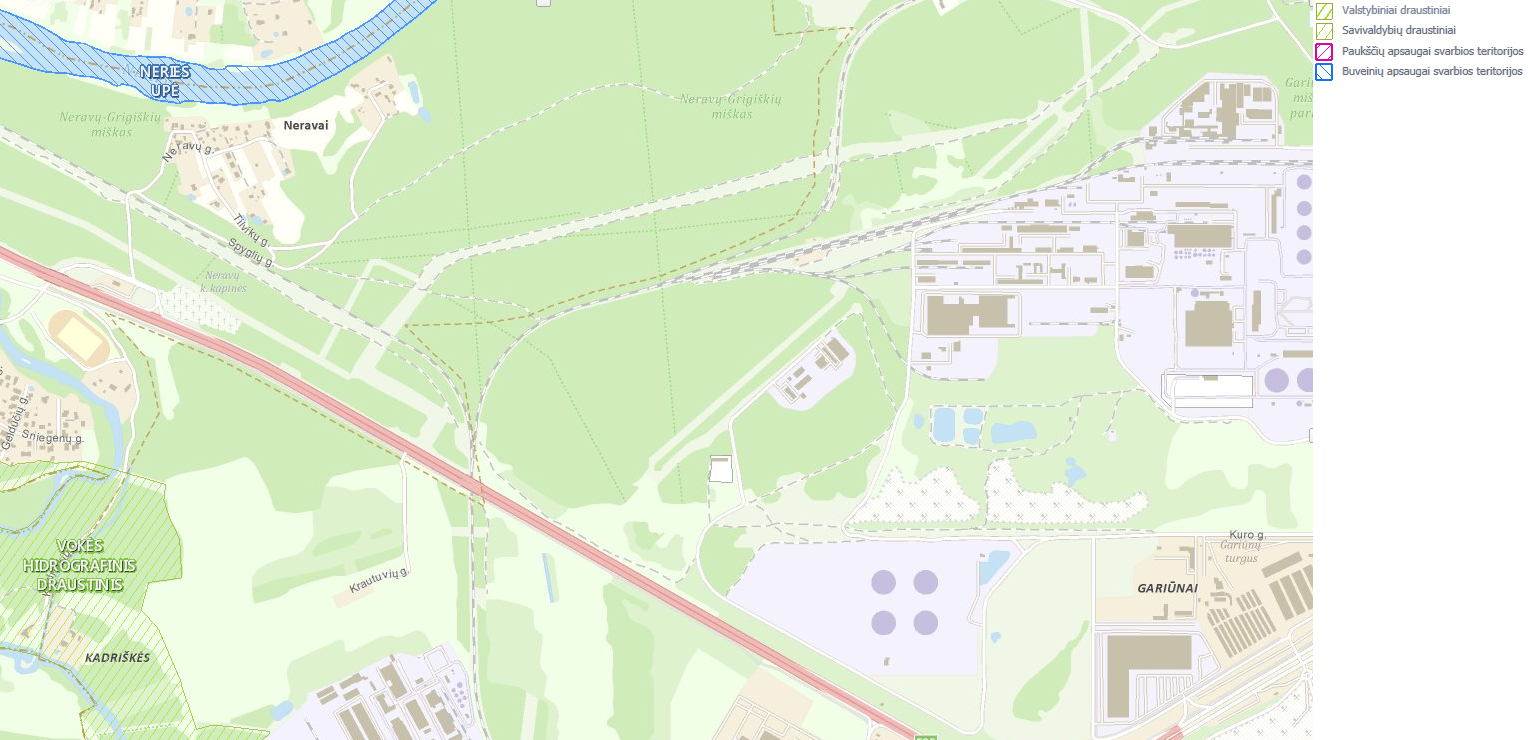 1 pav. Artimiausios saugomos ir ekologinio tinklo „Natura 2000“ teritorijos (inf. šaltinis – http://stk.am.lt) Atsižvelgiant į tai, kad planuojamos ūkinės veiklos teritorija nesiriboja ir nėra arti saugomų bei ekologinio tinklo „Natura 2000“ teritorijų, planuojama ūkinė veikla nedarys įtakos šioms teritorijoms.Remiantis Europos Bendrijos svarbos buveinių inventorizacijos duomenų žemėlapiu (2 pav.) nustatyta, kad:Planuojamos ūkinės veiklos teritorija nesiriboja ir nekerta EB svarbos buveinių teritorijų;Artimiausia EB svarbos buveinė, 91E0 (Aliuviniai miškai su Alnus glutinosa ir Fraxinus excelsior (Alno-Padion, Alnion incanae, Salicion albae)), nuo planuojamos ūkinės veiklos teritorijos nutolusi per ~0,2 km į pietvakarius.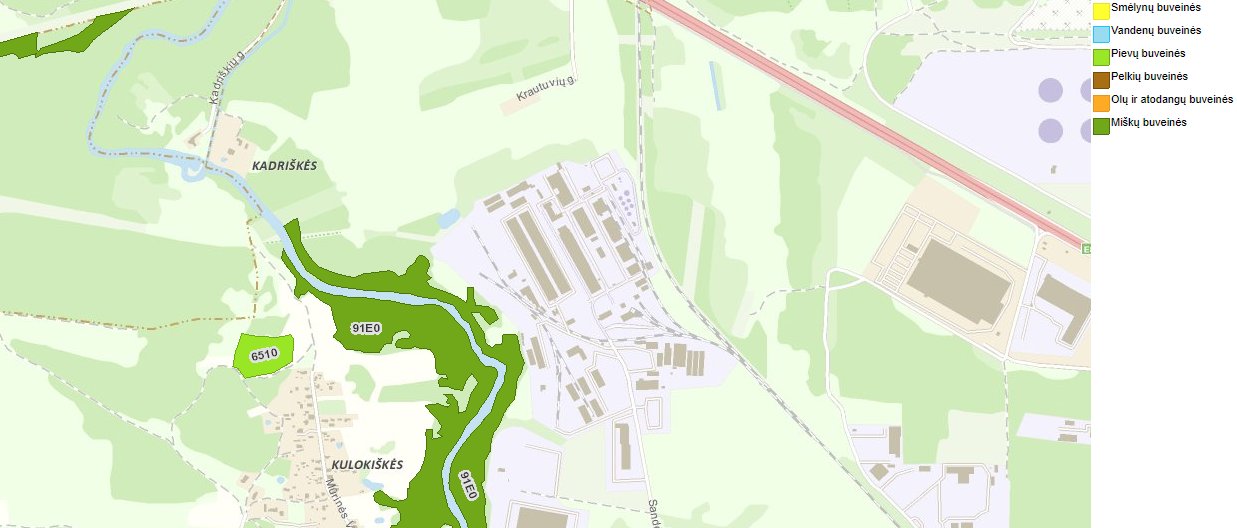 2 pav. Artimiausios Europos Bendrijos svarbos buveinės (inf. šaltinis - https://www.geoportal.lt)Remiantis Lietuvos Respublikos upių, ežerų ir tvenkinių kadastro (UETK) žemėlapiu (3 pav.) nustatyta, kad:Planuojamos ūkinės veiklos teritorija nesiriboja ir nekerta paviršinių vandens telkinių, nepatenką į jų apsaugos zonas ir pakrantės apsaugos juostas. Poveikis paviršinių vandens telkinių kokybei nenumatomas;Artimiausias paviršinis vandens telkinys, kadastre neregistruota kūdra, nuo planuojamos ūkinės veiklos teritorijos nutolęs per ~0,07 km į vakarus.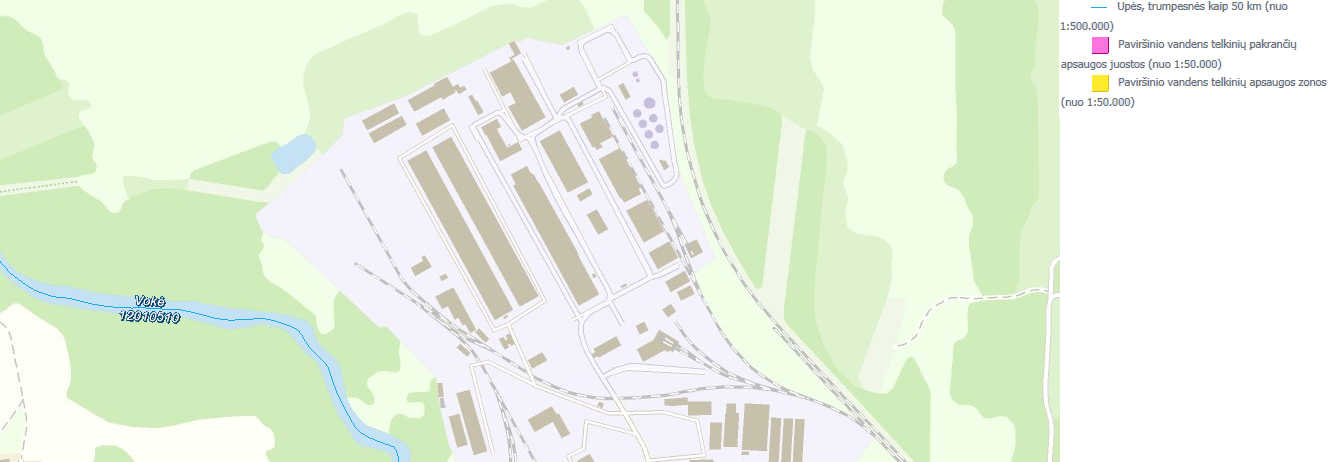 3 pav. Artimiausi paviršinio vandens telkiniai (inf. šaltinis - https://uetk.am.lt/)Remiantis Lietuvos geologijos tarnybos požeminio vandens vandenviečių su VAZ ribomis žemėlapiu (4 pav.) nustatyta, kad:Planuojamos ūkinės veiklos teritorija nesiriboja ir nepatenka į vandenviečių įteisintas ar planuojamas įteisinti VAZ;Artimiausia požeminio vandens vandenvietė (geriamojo gėlo vandens, Reg. Nr. 3699) nuo planuojamos ūkinės veiklos teritorijos nutolusi per ~1,07 km į pietus. 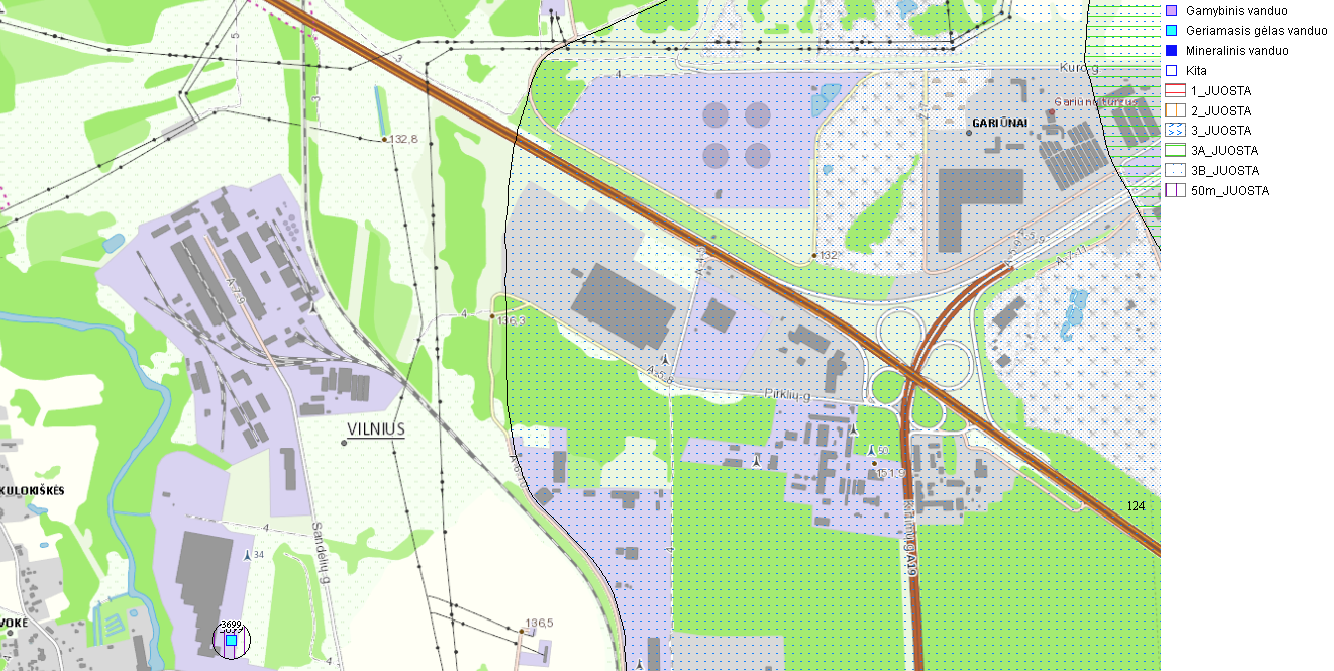 4 pav. Artimiausios požeminio vandens vandenvietės (inf. šaltinis – http://www.lgt.lt) Vanduo iš paviršinių vandens telkinių nebus išgaunamas.ŽALIAVŲ, KURO IR CHEMINIŲ MEDŽIAGŲ NAUDOJIMAS GAMYBOJE1 lentelė. Įrenginyje naudojamos žaliavos, kuras ir papildomos medžiagos2 lentelė. Įrenginyje naudojamos pavojingos medžiagos ir mišiniaiPastaba 1 Iki 2015-05-31 gali būti nurodomos pavojingumo kategorijos ir rizikos frazės pagal Pavojingų cheminių medžiagų ir preparatų klasifikavimo ir ženklinimo tvarkąSaugos duomenų lapai pateikiami 5 priede.SPECIALIOJI PARAIŠKOS DALISNEPAVOJINGOSIOS ATLIEKOS1 lentelė. Didžiausias numatomas laikyti nepavojingųjų atliekų kiekis.Įrenginio pavadinimas Maisto atliekų tvarkymo įrenginysŽymėjimas:R1 - Iš esmės naudojimas kurui arba kitais būdais energijai gautiR3 - Organinių medžiagų, nenaudojamų kaip tirpikliai, perdirbimas ir (arba) atnaujinimas (įskaitant kompostavimą ir kitus biologinio pakeitimo procesus)R4 - Metalų ir metalų junginių perdirbimas ir (arba) atnaujinimasR5 - Kitų neorganinių medžiagų perdirbimas ir (arba) atnaujinimasR12 - Atliekų būsenos ar sudėties pakeitimas, prieš vykdant su jomis bet kurią iš R1-R11 veiklųR13 -  R1– R12 veiklomis naudoti skirtų atliekų laikymasD1 - Išvertimas ant žemės ar po žemeD15 - D1– D14 veiklomis šalinti skirtų atliekų laikymas2 lentelė. Didžiausias numatomas laikyti nepavojingųjų atliekų kiekis jų susidarymo vietoje iki surinkimo (S8).Maisto atliekų tvarkymo įrenginyje nebus vykdoma atliekų tvarkymo veikla kodu S8 Atliekų laikymas susidarymo vietoje iki jų surinkimo (Ne atliekų tvarkymo metu susidariusių pavojingųjų atliekų laikymas ilgiau kaip šešis mėnesius, o nepavojingųjų – ilgiau kaip vienerius metus nuo jų susidarymo.). Lentelė nepildoma.3 lentelė. Numatomos naudoti nepavojingosios atliekos.Maisto atliekų tvarkymo įrenginyje atliekos nurodytomis veiklomis nenaudojamos. Lentelė nepildoma.4 lentelė. Numatomos šalinti nepavojingosios atliekos.Maisto atliekų tvarkymo įrenginyje atliekos nurodytomis veiklomis nėra šalinamos. Lentelė nepildoma.5 lentelė. Numatomos paruošti naudoti ir (ar) šalinti nepavojingosios atliekos.Įrenginio pavadinimas Maisto atliekų tvarkymo įrenginysŽymėjimas:R12 - Atliekų būsenos ar sudėties pakeitimas, prieš vykdant su jomis bet kurią iš R1-R11 veiklųS5 - Atliekų paruošimas naudoti ir šalintiKita informacija pagal Taisyklių 24.2 papunktį.UAB „Horeca sprendimai“ vykdys atliekų surinkimą, rūšiavimą, išpakavimą, smulkinimą, maišymą, perpylimą ir laikymą metalinių konstrukcijų sandėliavimo pastatuose. Visa atliekų tvarkymo veikla bus vykdoma pastatų viduje.Atliekų surinkimas, transportavimasAtliekos surenkamos apvažiavimo būdu iš įmonių ir gyventojų. Su atliekų turėtojais pasirašomos paslaugų teikimo sutartys, suteikiamas reikiamas kiekis atliekų laikymo konteinerių ar talpų. Atliekos iš klientų surenkamos įmonės transportu pagal nustatytą grafiką. Atvežtos į įrenginį atliekos iškraunamos atliekų priėmimo - rūšiavimo zonoje. Atliekas į įmonę gali pristatyti ir patys atliekų turėtojai savo transportu.Atliekos 02 02 02, 02 02 99, 02 03 04, 02 03 99, 02 05 99, 02 07 01, 02 05 01, 02 01 03, 02 02 03, 02 06 01, 20 01 08, 20 01 25 pagal susidarymo pobūdį, laikymo ir transportavimo sąlygas, vadovaujantis 2009 m. spalio 21 d. Europos Parlamento ir Tarybos reglamento (EB) Nr. 1069/2009, nustatančio žmonėms vartoti neskirtų šalutinių gyvūninių produktų ir jų gaminių sveikumo taisykles ir panaikinančio reglamentą (EB) Nr. 1774/2002 (OL 2009 L 300, p. 1) (toliau – ŠGP reglamentas) nuostatomis, gali būti priskiriamos šalutiniams gyvūniniams produktams (toliau – ŠGP). UAB „Horeca sprendimai“ turi Valstybinės maisto ir veterinarijos tarnybos leidimą tvarkyti 3 kategorijos šalutinius gyvūninius produktus. Atliekų tvarkymasAtgabentos į įrenginį atliekos neperdirbamos, o tik rūšiuojamos, išpakuojamos, perpilamos, sumaišomos, smulkinamos, laikomos ir išvežamos į jų surinkimo aikšteles – perduodamos registruotiems atliekų tvarkytojams. Atliekų priėmimas vykdomas rankiniu būdu ir autokrautuvu. Į transporto priemonę atliekos pakraunamos rankiniu būdu, autokrautuvu arba su krovininiame automobilyje sumontuota kėlimo įranga. Atvežtos atliekos pirmiausia sveriamos metrologiškai patikrintomis svarstyklėmis, jų svoris fiksuojamos atliekų tvarkymo apskaitos žurnale. Po svėrimo ir patikrinimo atliekos suskirstomos į grupes. Maistinis aliejus ir riebalai iš talpų, kuriomis buvo atgabentos į įrenginį, perpilamas į didesnio tūrio talpas. Vėliau ši atlieka gali būti maišoma su biologiškai skaidžiomis atliekomis arba perduodama tolimesniam tvarkymui be maišymo.Konteineriuose atvežtos atliekos konteinerių išvertimo mechanizmų pagalba išverčiamos angare 4P1g. Po išvertimo nešvarūs konteineriai yra plaunami specialioje plovykloje. Konteinerių plovimo metu naudojama aukšto slėgio plovimo įranga, kuri leidžia sumažinti vandens poreikį plovimui. Taip pat naudojamos efektyvios plovimo priemonės, kurios greičiau pašalina nešvarumus ir taip sutaupomas vanduo.  Maisto produktų atliekos, kurios buvo supakuotos, esant poreikiui, dalinai išpakuojamos, nuimama antrinė ir transportinė pakuotė. Taip pat gali būti nuimama ir pirminė pakuotė. Tuomet maisto produktų atliekos pakraunamos į „TIGER“ įrenginį, kuriame atskiriama pakuotė nuo biologiškai skaidžios atliekų dalies. Atskirta biologiškai skaidi atliekų dalis susmulkinama ir transportuojama į du 28 m3 talpos „HAK“ konteinerius, kuriuose savaime susimaišo (kodas S510). Į įrenginį atvežtos atliekos taip pat gali būti tik rūšiuojamos ir smulkinamos, bet su kitomis atliekomis nemaišomos. Iš konteinerių susmulkintos susimaišiusios biologiškai skaidžios atliekos vakuuminių siurblių pagalba perduodamos į laikymo cisterną. Sukauptos biologiškai skaidžios atliekos iš cisternos perpumpuojamos į atvykusį transportą ir išvežama iš įrenginio. Atskirta pakuotė transportuojama į pakuotės presą, prieš tai, jei yra poreikis, praplaunama. Plovimo nuotekos nukreipiamos į 25 m3 požeminę nuotekų talpą. Supresuotos pakuočių atliekos laikomos angare 5F1g ir sukaupus pakankamą kiekį išvežamos iš įrenginio. Naudojamas įrenginys „TIGER“ atskiria kiekvieną pakuotę atskirai pagal jos rūšį, pakuotės nesusimaišo.Tabako gaminiai įrenginyje nuo pakuotės atskiriami nėra, smulkinami su pakuote. Vizualiai tikrinant perpilamas atliekas, rankiniu būdu atskiriamos netinkamos perdirbti ir/ar naudoti atliekos.Netinkamos naudoti gaminių partijos ir nenaudoti gaminiai, kuriose nėra pavojingųjų medžiagų, pakuotės ir kitos įrenginyje tvarkomos atliekos pagal poreikį gali būti smulkinamos smulkintuve. Susmulkintos atliekos ir smulkinimo metu susidariusios atliekos perduodamos tolimesniems atliekų tvarkytojams.Atliekų tvarkymo metu susidariusios atliekos laikomos atskirtos pagal rūšį atskiruose konteineriuose arba sukrautos į rietuves tam skirtoje patalpos vietoje.Atliekos, kurios priskiriamos 3 kategorijos šalutiniams gyvūniniams produktams, tvarkomos vadovaujantis ŠGP reglamentu, 2011 m. vasario 25 d. Komisijos reglamentu (ES) Nr. 142/2011, kuriuo įgyvendinami Europos Parlamento ir Tarybos reglamentas (EB) Nr. 1069/2009, kuriuo nustatomos žmonėms vartoti neskirtų šalutinių gyvūninių produktų ir jų gaminių sveikumo taisyklės, ir Tarybos direktyva 97/78/EB dėl tam tikrų mėginių ir priemonių, kuriems netaikomi veterinariniai tikrinimai pasienyje pagal tą direktyvą (OL 2011 L 54, p. 1) (toliau - ŠGP reglamentą įgyvendinantis reglamentas), Valstybinės maisto ir veterinarijos tarnybos direktoriaus 2005 m. kovo 23 d. įsakymu Nr. B1-190 „Dėl Šalutinių gyvūninių produktų ir jų gaminių tvarkymo ir apskaitos reikalavimų patvirtinimo“ (Žin., 2005, Nr. 40-1305 ir vėlesni pakeitimai).Maisto atliekų tvarkymo, laikymo įranga periodiškai plaunama ir dezinfekuojama.Atliekos įrenginyje bus tvarkomos pagal 1 paveiksle pateiktą veiklos technologinio proceso schemą. 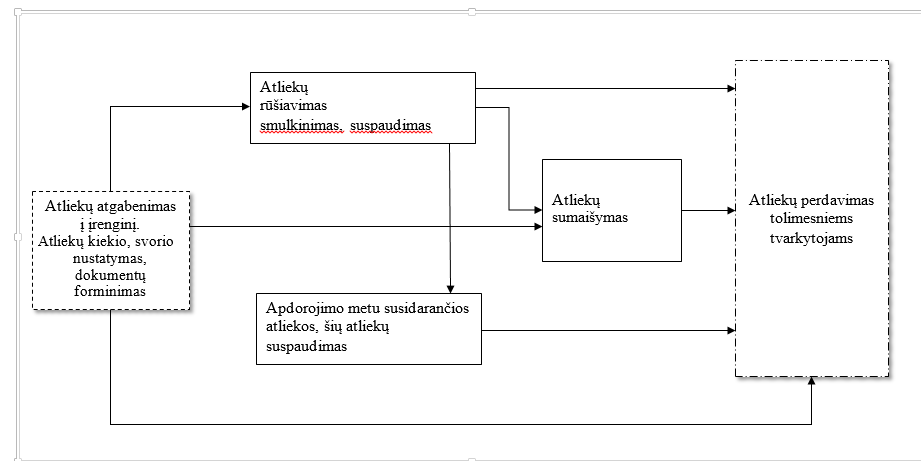 1 pav. Veiklos technologinio proceso schemadeklaracijaTeikiu paraišką Taršos leidimui gauti.Patvirtinu, kad šioje paraiškoje pateikta informacija yra teisinga, pilna ir tiksli.Neprieštarauju, kad leidimą išduodanti institucija paraiškos arba jos dalies kopiją, išskyrus informaciją, kuri šioje paraiškoje nurodyta kaip komercinė (gamybinė) paslaptis, pateiktų tretiesiems asmenims.Parašas: _____________________________________	Data: 2018-08-23(veiklos vykdytojo arba jo įgalioto asmens)
VYTAUTAS KERŠYS     DIREKTORIUS(pasirašančiojo vardas, pavardė, pareigos (pildoma didžiosiomis raidėmis))PARAIŠKOS PRIEDAI, KITA PAGAL TAISYKLES REIKALAUJAMA INFORMACIJA IR DUOMENYS1 priedas	Patalpų ir žemės sklypo nuosavybės dokumentų ir sutarties su nuotekas išvežančia įmone kopija, 18 lapų.	2 priedas	Atliekų naudojimo ar šalinimo techninis reglamentas, 25 lapai.3 priedas	Atliekų naudojimo ar šalinimo veiklos nutraukimo planas, 11 lapų.4 priedas	Valstybinės maisto ir veterinarijos tarnybos Vilniaus valstybinės maisto ir veterinarijos tarnybos viršininko-valstybinio veterinarijos inspektoriaus 2012 m. lapkričio mėn. 16 d. įsakymo Nr. 69V1-178 „Dėl veterinarinio patvirtinimo“ kopija, 1 lapas.5 priedas	Naudojamų pavojingų medžiagų ir mišinių saugos duomenų lapai, 48 lapai.6 priedas	Pavedimo kopija, 1 lapas.Eil. Nr.Žaliavos, kuro rūšies arba medžiagos pavadinimasPlanuojamas naudoti kiekis, matavimo vnt. (t, m3 ar kt. per metus)Kiekis, vienu metu saugomas vietoje (t, m3 ar kt. per metus), saugojimo būdas (atvira aikštelė ar talpyklos, uždarytos talpyklos ar uždengta aikštelė ir pan.)12341.Pašluostės0,5 t0,01 t (sandėlyje)2.Absorbentas (medienos pjuvenos)0,5 t0,1 t (sandėlyje)3.Šildymui skirti gazoliai, buitinis krosnių kuras10 t2 t (sandėlyje, uždarose kuro talpose)4.Dezinfekcinė priemonė „TH5“600 l1, 5, 10, 25, 60 ir 200 l (sandėlyje, gamintojo pakuotėje)5.Dezinfekcinė priemonė „Cirkuliacinis D“600 l30 kg (sandėlyje, gamintojo pakuotėje)6.Plovimo priemonė „CIP ALKA 95“600 l36 kg (sandėlyje, gamintojo pakuotėje)7.Natrio hidroksidas (NaOH)600 l25 kg (sandėlyje, gamintojo pakuotėje)8.Probiotikai „ProbioStopOdor“600 l1 l (sandėlyje, gamintojo pakuotėje)9.Universalaus valiklio koncentratas600 l10 l (sandėlyje, gamintojo pakuotėje)Bendra informacija apie cheminę medžiagą arba mišinįBendra informacija apie cheminę medžiagą arba mišinįBendra informacija apie cheminę medžiagą arba mišinįInformacija apie pavojingą cheminę medžiagą (gryną arba esančią mišinio sudėtyje)Informacija apie pavojingą cheminę medžiagą (gryną arba esančią mišinio sudėtyje)Informacija apie pavojingą cheminę medžiagą (gryną arba esančią mišinio sudėtyje)Informacija apie pavojingą cheminę medžiagą (gryną arba esančią mišinio sudėtyje)Informacija apie pavojingą cheminę medžiagą (gryną arba esančią mišinio sudėtyje)Saugojimas, naudojimas, utilizavimasSaugojimas, naudojimas, utilizavimasSaugojimas, naudojimas, utilizavimasSaugojimas, naudojimas, utilizavimasSaugojimas, naudojimas, utilizavimas12345678910111213Preki-nis pava-dini-masMedžia-ga ar mišinysSaugos duomenų lapo (SDL) parengimo (peržiūrėji-mo) dataPavojingos medžiagospavadinimasKoncen-tracija mišinyjeEC ir CASNr.Pavojingumo klasė ir kategorija pagal klasifikavimo ir ženklinimo reglamentą 1272/2008Pavo-jin-gumofrazė1Vienu metu laikomas kiekis (t) ir laikymo būdasPer metus sunau-dojamas kiekis (t)Kur naudo-jama gamy-bojeNustatyti (apskai-čiuoti) medžiagos išmetimai (išleidimai)Utili-zavimo būdasDezin-fek-cinė prie-monė „TH5“mišinys2008-01-16Alkildimetilbenzilamonio chloridas25-50CAS 68424-85-1EINECS 270-325-21, 5, 10, 25, 60 ir 200 l (sandėlyje, gamintojo pakuotėje)Kontei-nerių plovi-masĮ aplinką medžiaga neišmetama (neišlei-džiama)Pagal saugos duo-menų lapo reika-lavi-musDezin-fek-cinė prie-monė „TH5“mišinys2008-01-16Glutaraldehidas10-25CAS111-30-8EINECS203-856-51, 5, 10, 25, 60 ir 200 l (sandėlyje, gamintojo pakuotėje)Kontei-nerių plovi-masĮ aplinką medžiaga neišmetama (neišlei-džiama)Pagal saugos duo-menų lapo reika-lavi-musDezin-fek-cinė prie-monė „TH5“mišinys2008-01-16Fosforo rūgštis<2,5CAS7664-38-2EINECS231-633-21, 5, 10, 25, 60 ir 200 l (sandėlyje, gamintojo pakuotėje)Kontei-nerių plovi-masĮ aplinką medžiaga neišmetama (neišlei-džiama)Pagal saugos duo-menų lapo reika-lavi-musDezin-fek-cinė prie-monė „TH5“mišinys2008-01-16Terpenai ir jų frakcija0,1-0,2CAS65996-98-71, 5, 10, 25, 60 ir 200 l (sandėlyje, gamintojo pakuotėje)Kontei-nerių plovi-masĮ aplinką medžiaga neišmetama (neišlei-džiama)Pagal saugos duo-menų lapo reika-lavi-musDezin-fek-cinė prie-monė „TH5“mišinys2008-01-16Metilo alkoholis<2,5CAS67-56-1EINECS200-659-61, 5, 10, 25, 60 ir 200 l (sandėlyje, gamintojo pakuotėje)Kontei-nerių plovi-masĮ aplinką medžiaga neišmetama (neišlei-džiama)Pagal saugos duo-menų lapo reika-lavi-musDezin-fekci-nė prie-monė „Cirkuliaci-nis D“mišinys2016-11-28Natrio hidroksidas5-15CAS1310-73-2EINECS215-185-5Smarkiai nudegina odą irpažeidžia akis, 1A kat., H314-30 kg (sandėlyje, gamintojo pakuotėje)Kontei-nerių plovi-masĮ aplinką medžiaga neišmetama (neišlei-džiama)Pagal saugos duo-menų lapo reika-lavi-musDezin-fekci-nė prie-monė „Cirkuliaci-nis D“mišinys2016-11-28Kalio hidroksidas<5CAS1310-58-3EINECS215-181-3Kenksminga prarijus, 4 kat.,H302Smarkiai nudegina odą irpažeidžia akis, 1A kat., H314-30 kg (sandėlyje, gamintojo pakuotėje)Kontei-nerių plovi-masĮ aplinką medžiaga neišmetama (neišlei-džiama)Pagal saugos duo-menų lapo reika-lavi-musDezin-fekci-nė prie-monė „Cirkuliaci-nis D“mišinys2016-11-28Dinatrio metasilikatas<5CAS6834-92-0EINECS229-912-9Smarkiai nudegina odą irpažeidžia akis, 1B kat., H314Gali dirginti kvėpavimo takus,3 kat., H335-30 kg (sandėlyje, gamintojo pakuotėje)Kontei-nerių plovi-masĮ aplinką medžiaga neišmetama (neišlei-džiama)Pagal saugos duo-menų lapo reika-lavi-musDezin-fekci-nė prie-monė „Cirkuliaci-nis D“mišinys2016-11-28Natrio hopochlorito tirpalas<5 aktyvus CLCAS7681-52-9EINECS231-668-3Smarkiai nudegina odą irpažeidžia akis,1B kat., H314Labai toksiška vandensorganizmams, 1 kat., H400Kontaktuodama su rūgštimis,išskiria toksiškas dujas,EUH031M-10-30 kg (sandėlyje, gamintojo pakuotėje)Kontei-nerių plovi-masĮ aplinką medžiaga neišmetama (neišlei-džiama)Pagal saugos duo-menų lapo reika-lavi-musDezin-fekci-nė prie-monė „Cirkuliaci-nis D“mišinys2016-11-28Riebiųjų rūgščių alkilgliukozidai<1CAS68515-73-1EINECS500-220-1Smarkiai pažeidžia akis, 1kat., H318-30 kg (sandėlyje, gamintojo pakuotėje)Kontei-nerių plovi-masĮ aplinką medžiaga neišmetama (neišlei-džiama)Pagal saugos duo-menų lapo reika-lavi-musPlovimo priemonė „CIP ALKA 95“mišinys2015-03-12Natrio hidroksidas15-30CAS1310-73-2EINECS215-181-5C;R35Skin. Corr. 1A;H314-36 kg (sandėlyje, gamintojo pakuotėje)Kontei-nerių plovi-masĮ aplinką medžiaga neišmetama (neišlei-džiama)Pagal saugos duo-menų lapo reika-lavi-musPlovimo priemonė „CIP ALKA 95“mišinys2015-03-12Kalio hidroksidas5-15CAS1310-58-3EINECS215-181-3C;R35Xn;R22Acute Tox. 4;H302Skin Corr. 1A;H314-36 kg (sandėlyje, gamintojo pakuotėje)Kontei-nerių plovi-masĮ aplinką medžiaga neišmetama (neišlei-džiama)Pagal saugos duo-menų lapo reika-lavi-musKaus-tinė sodamedžia-ga2016-09-23Natrio hidroksidas≥99CAS1310-73-2EINECS215-185-5Met. Corr. 1;H290Skin Corr. 1A;H314Eye Dam. 1;H318-25 kg (sandėlyje, gamintojo pakuotėje)Kontei-nerių plovi-masĮ aplinką medžiaga neišmetama (neišlei-džiama)Pagal saugos duo-menų lapo reika-lavi-musUni-versa-laus valik-lio kon-centra-tasmišinys2009-09-24Benzolo sulforūgštys-4-C10-C13Alkilinis derivatas<5EC202-638-7EINECS98-11-3C, Xn R22-34-10 l (sandėlyje, gamintojo pakuotėje)Kontei-nerių plovi-masĮ aplinką medžiaga neišmetama (neišlei-džiama)Pagal saugos duo-menų lapo reika-lavi-musUni-versa-laus valik-lio kon-centra-tasmišinys2009-09-24Riebalų alkoholio etoksilatas<5EINECS68951-67-7Xi R36-38-10 l (sandėlyje, gamintojo pakuotėje)Kontei-nerių plovi-masĮ aplinką medžiaga neišmetama (neišlei-džiama)Pagal saugos duo-menų lapo reika-lavi-musUni-versa-laus valik-lio kon-centra-tasmišinys2009-09-24Dinatrio metasilikatas<5EC229-912-9EINECS6834-92-0C, Xi R34-37-10 l (sandėlyje, gamintojo pakuotėje)Kontei-nerių plovi-masĮ aplinką medžiaga neišmetama (neišlei-džiama)Pagal saugos duo-menų lapo reika-lavi-musUni-versa-laus valik-lio kon-centra-tasmišinys2009-09-24Amonio tirpalas<5EC215-647-6EINECS1336-21-6C, N R-34-50-10 l (sandėlyje, gamintojo pakuotėje)Kontei-nerių plovi-masĮ aplinką medžiaga neišmetama (neišlei-džiama)Pagal saugos duo-menų lapo reika-lavi-musAtliekosAtliekosAtliekosNaudojimui ir (ar) šalinimui skirtų atliekų laikymasNaudojimui ir (ar) šalinimui skirtų atliekų laikymasPlanuojamas tolimesnis atliekų apdorojimasKodasPavadinimasPatikslintas pavadinimasLaikymo veiklos kodas (R13 ir (ar) D15)Didžiausias vienu metu numatomas laikyti bendras atliekų, įskaitant apdorojimo metu susidarančių atliekų, kiekis, tPlanuojamas tolimesnis atliekų apdorojimas12345602 02 02Gyvūnų gyvulių audinių atliekosGyvūnų gyvulių audinių atliekosR1399,0R3,R1202 02 99Kitaip neapibrėžtos atliekosBiologiškai skaidžios mėsos, žuvies ir kito gyvūninės kilmės maisto gamybos ir perdirbimo atliekosR1399,0R3,R1202 03 04Medžiagos, netinkamos vartoti ar perdirbtiMedžiagos, netinkamos vartoti ar perdirbti. Vaisių, daržovių, grūdų, maistinio aliejaus, kakavos, kavos, arbatos ir tabako paruošimo ir perdirbimo atliekos; konservų gamybos atliekos; mielių ir mielių ekstrakto gamybos, melasos gamybos ir fermentavimo atliekos.R1399,0R3,R1202 03 99Kitaip neapibrėžtos atliekosBiologiškai skaidžios vaisių, daržovių, grūdų, kakavos, kavos, arbatos ir tabako paruošimo ir perdirbimo atliekos; konservų gamybos atliekos; mielių ir mielių ekstrakto gamybos, melasos gamybos ir fermentavimo atliekosR1399,0R3,R1202 03 99Kitaip neapibrėžtos atliekosTabako gaminiaiR1399,0R1202 05 99Kitaip neapibrėžtos atliekosBiologiškai skaidžios pieno pramonės atliekosR1399,0R3,R1202 07 01Žaliavų plovimo, valymo ir mechaninio smulkinimo atliekosŽaliavų plovimo, valymo ir mechaninio smulkinimo atliekosR1399,0R3,R1202 05 01Medžiagos, netinkamos vartoti ar perdirbtiMedžiagos, netinkamos vartoti ar perdirbtiR1399,0R3,R1202 01 03Augalų audinių atliekosAugalų audinių atliekosR1399,0R3,R1202 02 03Medžiagos, netinkamos vartoti ar perdirbtiMedžiagos, netinkamos vartoti ar perdirbti. Mėsos, žuvies ir kito gyvūninės kilmės maisto gamybos ir perdirbimo atliekosR1399,0R3,R1202 06 01Medžiagos, netinkamos vartoti ar perdirbtiMedžiagos, netinkamos vartoti ar perdirbti. Kepimo ir konditerijos pramonės atliekosR1399,0R3,R1220 01 08Biologiškai skaidžios virtuvių ir valgyklų atliekosBiologiškai skaidžios virtuvių ir valgyklų atliekosR1399,0R3,R1220 01 25Maistinis aliejus ir riebalaiMaistinis aliejus ir riebalaiR1399,0R3,R1220 03 02Turgaviečių atliekosTurgaviečių atliekosR1399,0R3,R1215 01 01Popieriaus ir kartono pakuotėsPopieriaus ir kartono pakuotėsR1399,0R12, R315 01 02Plastikinės (kartu su PET (polietilentereftalatas)) pakuotėsPlastikinės (kartu su PET (polietilentereftalatas)) pakuotėsR1399,0R12, R315 01 03Medinės pakuotėsMedinės pakuotėsR1399,0R3,R1215 01 04Metalinės pakuotėsMetalinės pakuotėsR1399,0R12, R415 01 07Stiklo pakuotėsStiklo pakuotėsR1399,0R12, R515 01 05Kombinuotosios pakuotėsKombinuotosios pakuotėsR1399,0R12, R316 03 06Organinės atliekos, nenurodytos 16 03 05Netinkamos naudoti gaminių partijos ir nenaudoti gaminiai, kuriose nėra pavojingųjų medžiagųR13, D1599,0R3, R1216 03 04Neorganinės atliekos, nenurodytos 16 03 03Netinkamos naudoti gaminių partijos ir nenaudoti gaminiai, kuriose nėra pavojingųjų medžiagųR13, D1599,0R1202 07 99Kitaip neapibrėžtos atliekosĮvairūs alkoholiniai gėrimaiR1399,0R1219 12 12Kitos mechaninio atliekų apdorojimo atliekos (įskaitant medžiagų mišinius), nenurodytos 19 12 11Po atliekų rūšiavimo, apdorojimo likusios atliekosR13, D1599,0R12, R1, D119 12 07Mediena, nenurodyta 19 12 06Mediena, kurioje nėra pavojingųjų medžiagųR1399,0R12, R3, R119 12 02Juodieji metalaiJuodieji metalaiR13R12, R419 12 03Spalvotieji metalaiSpalvotieji metalaiR13R12, R419 12 04Plastikai ir gumaPlastikai, polietileno plėvelėR13R12, R319 12 01Popierius ir kartonasPopierius ir kartonasR13R12, R319 12 05StiklasStiklasR13R12, R5Numatomos paruošti naudoti ir (ar) šalinti atliekosNumatomos paruošti naudoti ir (ar) šalinti atliekosNumatomos paruošti naudoti ir (ar) šalinti atliekosAtliekų paruošimas naudoti ir (ar) šalintiAtliekų paruošimas naudoti ir (ar) šalintiKodasPavadinimasPatikslintas pavadinimasAtliekos paruošimo naudoti ir (ar) šalinti veiklos kodas (D8, D9, D13, D14, R12, S5)Projektinis įrenginio pajėgumas, t/m.1234502 02 02Gyvūnų gyvulių audinių atliekosGyvūnų gyvulių audinių atliekosR12, S5 (S502, S503, S510)2500002 02 99Kitaip neapibrėžtos atliekosBiologiškai skaidžios mėsos, žuvies ir kito gyvūninės kilmės maisto gamybos ir perdirbimo atliekosR12, S5 (S502, S503, S510)2500002 03 04Medžiagos, netinkamos vartoti ar perdirbtiMedžiagos, netinkamos vartoti ar perdirbti. Vaisių, daržovių, grūdų, maistinio aliejaus, kakavos, kavos, arbatos ir tabako paruošimo ir perdirbimo atliekos; konservų gamybos atliekos; mielių ir mielių ekstrakto gamybos, melasos gamybos ir fermentavimo atliekos.R12, S5 (S502, S503, S510)2500002 03 99Kitaip neapibrėžtos atliekosBiologiškai skaidžios vaisių, daržovių, grūdų, kakavos, kavos, arbatos ir tabako paruošimo ir perdirbimo atliekos; konservų gamybos atliekos; mielių ir mielių ekstrakto gamybos, melasos gamybos ir fermentavimo atliekosR12, S5 (S502, S503, S510)2500002 03 99Kitaip neapibrėžtos atliekosTabako gaminiaiR12, S5 (S502, S503)2500002 05 99Kitaip neapibrėžtos atliekosBiologiškai skaidžios pieno pramonės atliekosR12, S5 (S502, S503, S510)2500002 07 01Žaliavų plovimo, valymo ir mechaninio smulkinimo atliekosŽaliavų plovimo, valymo ir mechaninio smulkinimo atliekosR12, S5 (S502, S503, S510)2500002 05 01Medžiagos, netinkamos vartoti ar perdirbtiMedžiagos, netinkamos vartoti ar perdirbtiR12, S5 (S502, S503, S510)2500002 01 03Augalų audinių atliekosAugalų audinių atliekosR12, S5 (S502, S503, S510)2500002 02 03Medžiagos, netinkamos vartoti ar perdirbtiMedžiagos, netinkamos vartoti ar perdirbti. Mėsos, žuvies ir kito gyvūninės kilmės maisto gamybos ir perdirbimo atliekosR12, S5(S502, S503, S510)2500002 06 01Medžiagos, netinkamos vartoti ar perdirbtiMedžiagos, netinkamos vartoti ar perdirbti. Kepimo ir konditerijos pramonės atliekosR12, S5 (S502, S503, S510)2500020 01 08Biologiškai skaidžios virtuvių ir valgyklų atliekosBiologiškai skaidžios virtuvių ir valgyklų atliekosR12, S5 (S502, S503, S510)2500020 01 25Maistinis aliejus ir riebalaiMaistinis aliejus ir riebalaiR12, S5 (S510)2500020 03 02Turgaviečių atliekosTurgaviečių atliekosR12, S5 (S502, S503, S510)2500015 01 01Popieriaus ir kartono pakuotėsPopieriaus ir kartono pakuotėsR12, S5 (S502, S503, S504)2500015 01 02Plastikinės (kartu su PET (polietilentereftalatas)) pakuotėsPlastikinės (kartu su PET (polietilentereftalatas)) pakuotėsR12, S5 (S502, S503, S504)2500015 01 03Medinės pakuotėsMedinės pakuotėsR12, S5 (S502, S503, S504)2500015 01 04Metalinės pakuotėsMetalinės pakuotėsR12, S5 (S502, S503, S504)2500015 01 07Stiklo pakuotėsStiklo pakuotėsR12, S5 (S502, S503)2500015 01 05Kombinuotosios pakuotėsKombinuotosios pakuotėsR12, S5 (S502, S503, S504)2500016 03 06Organinės atliekos, nenurodytos 16 03 05Netinkamos naudoti gaminių partijos ir nenaudoti gaminiai, kuriose nėra pavojingųjų medžiagųR12, S5 (S502, S503)2500016 03 04Neorganinės atliekos, nenurodytos 16 03 03Netinkamos naudoti gaminių partijos ir nenaudoti gaminiai, kuriose nėra pavojingųjų medžiagųR12, S5 (S502, S503)2500002 07 99Kitaip neapibrėžtos atliekosĮvairūs alkoholiniai gėrimaiR12, S5 (S502, S511)2500019 12 12Kitos mechaninio atliekų apdorojimo atliekos (įskaitant medžiagų mišinius), nenurodytos 19 12 11Po atliekų rūšiavimo, apdorojimo likusios atliekosS5 (S504)19 12 07Mediena, nenurodyta 19 12 06Mediena, kurioje nėra pavojingųjų medžiagųS5 (S504)19 12 02Juodieji metalaiJuodieji metalaiS5 (S504)19 12 03Spalvotieji metalaiSpalvotieji metalaiS5 (S504)19 12 04Plastikai ir gumaPlastikai, polietileno plėvelėS5 (S504)19 12 01Popierius ir kartonasPopierius ir kartonasS5 (S504)